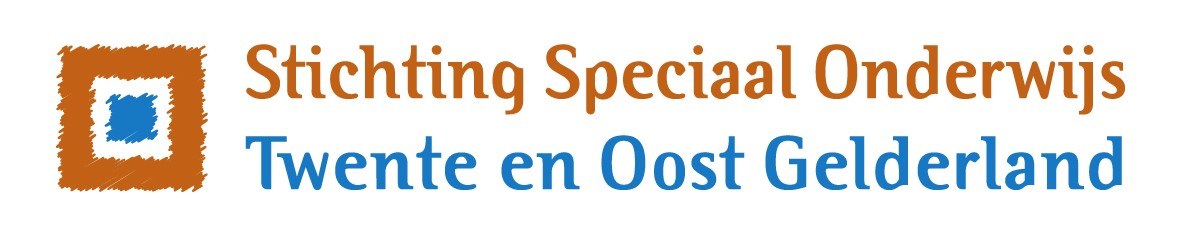 Schoolplan
VSO Klein Broculo                                                           2023-2026VoorwoordVoor u ligt het schoolplan van VSO Klein Borculo. Het beschrijft het beleid en de ambities van de school voor de periode 2023-2026. We hebben ernaar gestreefd dit zo kort en krachtig mogelijk te doen. De publieksversie van dit schoolplan past dan ook op een poster. In dit rapport is het volledige schoolplan uitgewerkt, inclusief de wettelijke eisen die daaraan gesteld worden.Gegevens school en bestuurSOTOGVSO Klein BorculoSchoollaan 37271NS Borculo0545-272259Directeur: Dhr. F. DuvigneauBestuur:Stichting Speciaal Onderwijs Twente en Oost Gelderland (SOTOG)College van bestuur: Frank de Vries (voorzitter) en Harry Gerichhausen (lid)Bezoekadres: Schoollaan 3, 7271 NS BorculoPostadres: Postbus 58, 7270 AB BorculoT 0545-272259 | E cvb@sotog.nl | W www.sotog.nlInleidingOnderwijs is een dynamisch gebeuren, dat geldt zeker voor specialistische scholen zoals VSO Klein Borculo. De recente coronaperikelen hebben grote impact gehad op onze leerlingen, ook het steeds nijpender wordende lerarentekort zorgt voor de nodige hoofdbrekens. Tot nu toe lukt het ons echter steeds weer om de formaties goed in te vullen. Landelijk zien we een groei van het aantal leerlingen in het speciaal onderwijs, dit geldt ook voor onze school. Tevens is er sprake van toegenomen complexiteit van de ondersteuningsvragen.  Dit doet een groot appel op de deskundigheid van onze medewerkers, samenwerking met ouders, zorgpartners en lokale overheden is hierbij voorwaardelijk. Door lef, creativiteit en ondernemerschap proberen we antwoorden te vinden op deze steeds complexere vragen. Maatwerk is hierbij de standaard.   Totstandkoming schoolplanIn een tweetal sessies hebben de scholen voor een aantal thema’s gemeenschappelijke uitgangspunten geformuleerd en uitgewerkt. De verdere implementatie van passend onderwijs, opbrengstgericht werken en de transities rondom jeugdzorg en WMO zijn ontwikkelingen die de komende jaren voor veel dynamiek zullen zorgen. Hiermee kan in de actuele plannen slechts deels rekening gehouden worden. Immers de specifieke uitwerking van al deze zaken ontbreekt vaak nog. Veel zal afhangen van de wijze waarop het regionale samenwerkingsverbanden passend onderwijs invulling gaat geven aan haar opdracht. Het schoolplan zal dan ook voortdurend worden gewijzigd en bijgesteld.Bij de totstandkoming van het schoolplan gebruik gemaakt van de volgende gegevens:Schoolplan (VSO Klein Borculo) 2018-2022Tevredenheidsmeting ouders, leerlingen, medewerkers en managementStrategisch beleidsplan SOTOG.Het vigerende schoolondersteuningsplanAudit 5 april 2018LeeswijzerIn het vervolg van dit schoolplan treft u drie hoofdstukken aan. Het eerstvolgende hoofdstuk beschrijft de kaders van waaruit het strategisch beleid van VSO Klein Borculo is voortgekomen. Hoe dit eruit ziet, staat beschreven in het daaropvolgende hoofdstuk, Speerpunten. In de bijlagen treft u de nodige informatie aan over de wijze waarop VSO Klein Borculo voldoet aan wettelijke eisen.KadersIn dit hoofdstuk zijn de kaders voor het beleid van VSO Klein Borculo beschreven. Ten eerste bestaan deze kaders uit de missie en visie van de stichting SOTOG en het profiel van VSO Klein Borculo. Vervolgens is beschreven welke analyse is gemaakt van de huidige situatie om te komen tot speerpunten voor de volgende periode. Vanuit deze analyse is een ambitie geformuleerd die richting geeft aan de ontwikkeling van VSO Klein Borculo. Daarna is ingevuld langs welke strategische thema’s VSO Klein Borculo deze ambitie wil realiseren.  Missie en visie SOTOGWíj zijn SOTOG, wij zijn er voor leerlingen van 4 tot 20 jaar die gespecialiseerd onderwijs en begeleiding nodig hebben. Met ons aanbod laten wij elke leerling zo zelfstandig mogelijk functioneren. Wij geloven onvoorwaardelijk in elke leerling. Ieder kind krijgt bij ons een optimale kans. Wij gaan daarin heel ver, dat betekent dat maatwerk bij ons gewoon is. Daardoor krijgt elk kind een bij zijn of haar ondersteuningsbehoefte passende plek.Wíj staan voor…Niet lullen maar poetsen. Wij zijn daadkrachtig en hebben een praktische instelling.Onvoorwaardelijk en grensverleggend. Wij zeggen geen nee. We laten niet los, creëren mogelijkheden en zoeken samen naar oplossingen. Het vinden van een passend antwoord op de vraag van de leerling zien wij als onze gemeenschappelijke verantwoordelijkheid. Wij helpen elkaar om deze belofte war te kunnen maken.  Vertrouwen en veiligheid. Wij hebben een onvoorwaardelijk vertrouwen in het ontwikkelingspotentieel van onze leerlingen. Door het bieden van een veilige omgeving en de voortdurende inzet van onze medewerkers werken we iedere dag aan het maximaal realiseren van dit potentieel. Deze veiligheid bieden we ook aan elkaar. Ondernemerschap en lef. Wij zien kansen, nemen initiatief en zijn inventief. Wij bouwen aan een flexibele organisatie waardoor we kunnen anticiperen op ontwikkelingen.  Samenwerken. Met onze partners werken wij intensief samen, dit geldt in het bijzonder voor de ouders/verzorgers van onze leerlingen. Hierbij nemen we voortdurend initiatief. Door bruggen te bouwen werken we aan de maatschappelijke participatie van onze leerlingen. Leren, van en met elkaar. Wij staan altijd open voor opbouwende kritiek. Wij leggen de lat hoog en staan open nieuwe ideeën. Wij zijn een zelfbewuste organisatie, met een groot hart voor onze leerlingen. Integriteit en openheid. Wij doen wat we zeggen en zeggen wat we doen. Wij zijn transparant en respectvol, we laten eenieder in zijn waarde. Door het creëren van een veilige context trachten we dit te verwezenlijken.   Kwaliteit. Wij tonen de meerwaarde van ons onderwijs aan. Aansluiten bij de ondersteuningsvraag van de leerling, het zorgen voor een veilig pedagogisch klimaat en het realiseren van bijbehorend maatwerk zijn onze kernkwaliteiten. Op basis hiervan proberen we voor iedere leerling een toekomstperspectief te bieden. 
Bij bovengenoemde missie en visie behoren onderstaande doelen:
Deze doelen zijn, samen met alle directeuren, vastgesteld en worden jaarlijks in schoolgids deel B geëvalueerd op schoolniveau.Onze scholen zorgen voor een onderwijsaanbod dat gericht is op het realiseren van de uitstroombestemming zoals in het ontwikkelingsperspectief is verwoord en wel voor minimaal 85% van de leerlingen.De afstroom blijft beperkt tot maximaal 5% van de leerlingen.We leggen meer verbinding tussen de beschikbare data , de analyse en de lespraktijk. Ons doel is dat 85% van de leerlingen na twee jaar nog op de uitstroombestemming/niveau zit zoals geadviseerd bij het verlaten van de school. We gaan dit meer monitoren.Het onderwijsaanbod sluit optimaal aan bij de mogelijkheden van de leerling, hierbij worden zo min mogelijk concessies gedaan aan de cognitieve potentie.Leerlingen blijven niet zitten. We stellen ons doel dat 75% van de leerlingen behaalt de doelstellingen zoals geformuleerd in het OPP, ten aanzien van de maatschappelijke competenties/burgerschap.Iedere school werkt permanent en actief aan de realisatie van het veiligheidsbeleid. We stellen ons hierbij als doel dat 90% van de leerlingen zowel als de ouders zich veilig (fysiek, sociaal en psychisch) voelt binnen de sociale context van de school.Leerlingen geven minimaal een rapportcijfer "voldoende" bij de tevredenheidsonderzoeken.Minimaal 90% van de ouders geeft aan dat de leerlingen zich prettig voelen op school.Het aantal thuiszitters is maximaal 2%, hierbij geldt een maximale termijn van drie maanden, waarbij de leerlingen vanaf de eerste verzuimsignalen actief wordt begeleid met betrekking tot normalisatie van de schoolgang.Wij verkopen geen ‘nee’ en zoeken op zo kort mogelijke termijn een plek binnen onze scholen voor een leerling.Het naar huis sturen van leerlingen in verband met onvoorziene omstandigheden zal tot een minimum worden beperkt.Profiel van de school VSO Klein Borculo is een brede cluster 4 school. Onze school is een competentie- en diplomagerichte school die zorgleerlingen kansen biedt om zich staande te houden in deze maatschappij. Onze school bestaat voor ongeveer 20% uit internaatleerlingen. Enkele leerlingen volgen tijdelijk onderwijs op VSO Klein Borculo . Hierdoor zijn er geregeld wisselingen gedurende het schooljaar. In de onderbouw (vmbo-leerjaren 1 en 2) krijgen de leerlingen les in de avo-vakken op een basis-, kader, theoretische leerweg niveau of HAVO. Vanaf de bovenbouw wordt gekozen voor horeca, vmbo bb, vmbo kb, vmbo tl, examinering vmbo of HAVO. Missie en visieOnze primaire doelstelling is het bieden van hulp aan jongeren die thuis, op school en in de vrije tijd in problemen zijn geraakt en daardoor in hun ontwikkeling worden bedreigd of belemmerd. We trachten dit te bereiken door het onderwijs zo in te richten dat er rekening wordt gehouden met de specifieke mogelijkheden en moeilijkheden van de jongeren. Wij geven aangepaste, individueel gerichte onderwijskundige hulp in kleine leergroepen. Deze hulp kan een tijdelijk karakter hebben en gericht zijn op terugplaatsing naar het regulier onderwijs of langdurig zijn, wanneer het niet mogelijk is binnen het regulier onderwijs de noodzakelijke hulp te bieden. Wij vinden onderwijs voor deze jongeren zo belangrijk dat we ernaar streven hen de opleiding te laten afronden met een diploma. Soms zijn gedragsproblemen zo overheersend dat het moeilijk is aan deze kerndoelen te voldoen.Wij dragen zorg voor een prettige en veilige onderwijsplaats. Alle leerlingen worden in een vertrouwde omgeving en in kleine groepen begeleid. Zo krijgt iedere leerling de aandacht die hij/zij nodig heeft om tot een evenwichtige volwassene uit te groeien. Wij vinden structuur en regelmaat belangrijk. Wij gaan uit van het positieve in de leerlingen en proberen van daaruit een toekomst te bieden. Onze school heeft aandacht voor de sociaal-emotionele vorming van de leerlingen. Door sociaal-emotionele vorming wordt geprobeerd de leerling inzicht te verschaffen in hoe hij/zij in elkaar zit en hoe mensen met elkaar omgaan.

AnalyseNa het analyseren van bovenstaande gegevens komen wij tot het volgende.Wij moeten gebruik maken van elkaars kwaliteiten en wij versterken het team. Door gerichte interventies werken wij aan teambuilding. Door het neerzetten van een goede basis en aansluitend een gerichte professionalisering in te zetten zorgen wij ervoor dat de gevraagde kennis aanwezig is en blijven wij up-to date.Onze doelgroep wordt complexer. Door ons team te professionaliseren kunnen wij beter inschatten wat de behoeftes van onze leerlingen zijn. Door in te spelen op een aantrekkelijker onderwijs aanbod vergroten wij de motivatie, wij gaan de leerlingen hier zelf ook bij betrekken. Les aanbod en opleidingsaanbod onderzoeken, daar waar kan meer laten aansluiten op de onderwijsbehoeftes en motivatie van de leerlingen en medewerkers.Sociaal maatschappelijke competenties en burgerschap onderwijs school breed invoeren.De ICT structuur updaten. Het gebouw en bijhorende faciliteiten zijn ondersteunend aan de leerlingen en het team.AmbitieWij hebben de ambitie om het speciaal onderwijs voor onze leerlingen gewoon te maken. Wij kijken naar wat leerlingen wel kunnen. Van daar uit werken wij aan een brede basis van kennis, socialisatie en persoonlijke ontwikkeling. Samen met een team van professionals zorgen wij ervoor dat het onderwijs aanbod goed aansluit bij de verschillende uitstroom profielen. Dit zodat leerlingen goed voorbereid starten met een vervolgopleiding op weg naar een zelfstandige plek in de maatschappij. 
Begrotingsperspectief
De meerjarenbegroting en personeelsbegroting van VSO Klein Borculo vormen een integraal onderdeel van de begroting van SOTOG. Het bestuur zorgt voor een degelijke financiële basis, hierdoor is het mogelijk om iedere school optimaal te faciliteren. SpeerpuntenDiploma gericht onderwijs, gericht om op een goede manier meer kennis op te doen aansluitend bij de verschillende uitstroomprofielen.Wij gaan onderzoeken of het wenselijk is dat wij in de examenprogramma’s van de bovenbouw BB en KB gaan werken met keuzemodules. Wij denken dat wij op deze manier beter aansluiten op de motivatie van de leerlingen.Wij gaan ons verdiepen in aangepaste en verlengde programma’s. Dit zodat wij meer leerlingen opleiden op weg naar een diploma.Het MSBO een vaste plek geven binnen ons opleidingsaanbod. Dit omdat er op deze manier minder leerlingen tussen wal en schip vallen.Wij gaan de school en de school omgeving nog aantrekkelijker maken. Dit heeft een positieve invloed op de motivatie en het welbevinden van onze leerlingen en medewerkers.Sociaal maatschappelijke competenties en burgerschap onderwijs, gericht op socialisatie en persoonlijke ontwikkeling.Door het invoeren van maatschappelijke stages werken leerlingen gericht aan competenties.Door LOB lessen in het lesrooster toe te voegen doen leerlingen in een vroeg stadium kennis op in het maken van belangrijke keuzes.Door het invoeren van een school breed portfolio maken wij snel inzichtelijk hoe de ontwikkeling is bij onze leerlingen.Door onze ICT kennis te gebruiken zetten wij bovenstaande punten overzichtelijk weg. Op deze manier zijn het levende documenten/gegevens.Versterking van het teamIn 2023 starten wij met een nieuw systeem voor de gesprekken cyclus.Nieuwe collega’s begeleiden zodat ze zich prettig voelen op school. Van en met elkaar leren door structurele overleggen.Vaksecties meer positioneren. Door structurele overleggen in te plannen maken wij inzichtelijk wat er voor welke vakken belangrijk is. Collega’s met veel vakkennis worden aangewezen zodat we gebruik maken van elkaars kennis. Dit punt heeft ook stichting breed onze aandacht.Intervisie verder uitbreiden door voorzitters een cursus aan te bieden en nieuwe docenten op te leiden.Door maatwerk te leveren in de scholing van het team. Het bekijken van persoonlijke verzoeken en het bewust vragen van collega’s. Op deze manier houden wij collega’s enthousiast en gemotiveerd. Verder doen wij meer kennis op en versterken wij ons team.Bijlage I: Onderwijskundig beleidHet leerstofaanbod is afgestemd op de kerndoelen van het speciaal onderwijs. VSO Klein Borculo maakt gebruik van methoden die aansluiten bij de leerlingenpopulatie en de doelen. De komende jaren wil de school zich profileren als een school met herkenbaar didactische kwaliteiten die zich onderscheiden van andere scholen voor speciaal onderwijs in de regio. Dit hebben we verwoord in een aantal documenten:We hebben ons leeraanbod beschreven in de schoolgids. In het document Leerstofaanbod  kan de uitwerking van de wettelijke voorschriften betreffende de uitgangspunten, de doelstelling en de inhoud van het onderwijs worden teruggelezen. De doelen van ons onderwijs en de opbouw van het aanbod zijn hierin ook verwerkt.Het pedagogisch-didactisch klimaat en het schoolklimaat is beschreven in het document pedagogisch didactisch klimaat/zorgplan.VSO Klein Borculo draagt zorg voor de veiligheid op school. Het gedragsprotocol heeft ons de afgelopen jaren geholpen met de zorg voor de veiligheid op school. Op bovenschools niveau wordt gewerkt aan een digitaal sociaal veiligheidsplan. Het veiligheidsbeleid is gericht op het voorkomen, afhandelen, registreren en evalueren van incidenten. Het veiligheidsbeleid is ingebed in het pedagogisch beleid van de school. Het gedragsprotocol hebben we opgenomen in onze schoolgids.In het Zorgplan wordt ook beschreven hoe het ondersteuningsprofiel wordt betrokken bij het onderwijskundig beleid.
Bijlage II: PersoneelsbeleidDe komende periode willen we verder bouwen aan een sterk team. Hierbij staat professionalisering, verzuimreductie en vitaliteitsbevordering centraal. Het bijbehorende personeelsbeleid is beschreven in de volgende documenten:Het voldoen aan de eisen van bevoegdheid en de wijze waarop de bekwaamheid wordt onderhouden en uitbreidt heeft de stichting op bovenschools niveau beschreven in het modelreglement gesprekkencyclus 2017*. De stichting gaat uit van een gezamenlijke verantwoordelijkheid van schoolleiding en het team, passend in het beleid van de school.Maatregelen met betrekking tot het personeel die bijdragen aan de ontwikkeling en de uitvoering van het onderwijskundig beleid heeft SOTOG beschreven in het document beleid professionalisering*.We hebben aandacht voor evenredige vertegenwoordiging van vrouwen in de schoolleiding, bedoeld in artikel 30d.Bijlage III: KwaliteitszorgbeleidOns kwaliteitsbeleid draagt bij aan het verbeteren en bewaken van de kwaliteit van ons onderwijs. Adequate instrumenten en een heldere planning – en beleidscyclus zijn hiervoor onontbeerlijk. We geven weer hoe VSO Klein Borculo werkt aan kwaliteitszorg:Het beleid kwaliteitszorg is op bovenschools niveau uitgewerkt in het Kwaliteitszorgsysteem* en wordt regelmatig geëvalueerd. De onderwijskwaliteit wordt geanalyseerd en waar nodig worden verbeteringen doelgericht doorgevoerd. Dit doen we bijvoorbeeld middels audits en lesbezoeken, maar ook door het meten van de tevredenheid van leerlingen. De opbrengsten van ons onderwijs publiceren wij jaarlijks in onze schoolgids deel B.*Documenten zijn op te vragen bij de betreffende school. 